Фото и ссылка на онлайн тест и кроссворд по теме «Объединение севера и юга Руси» 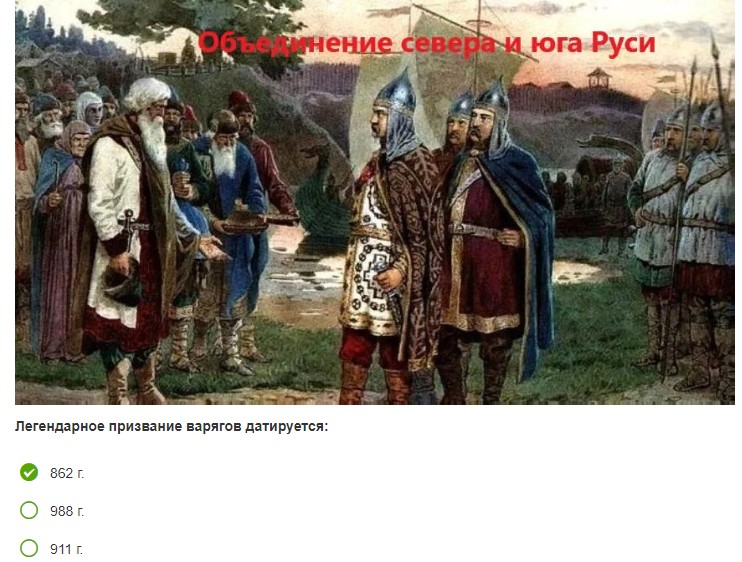 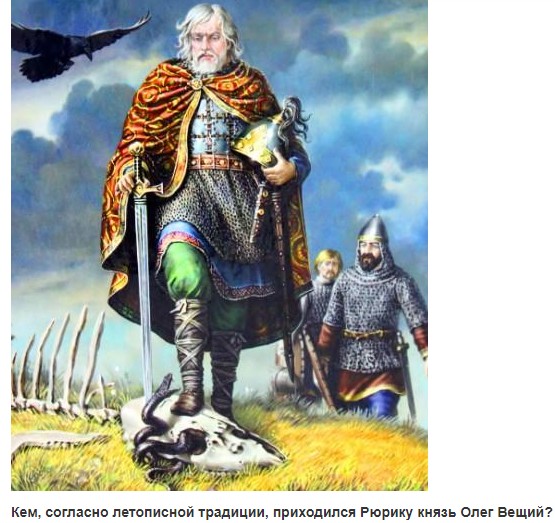 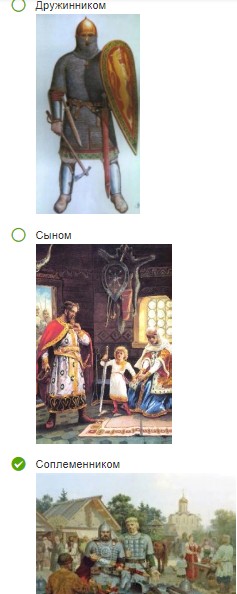 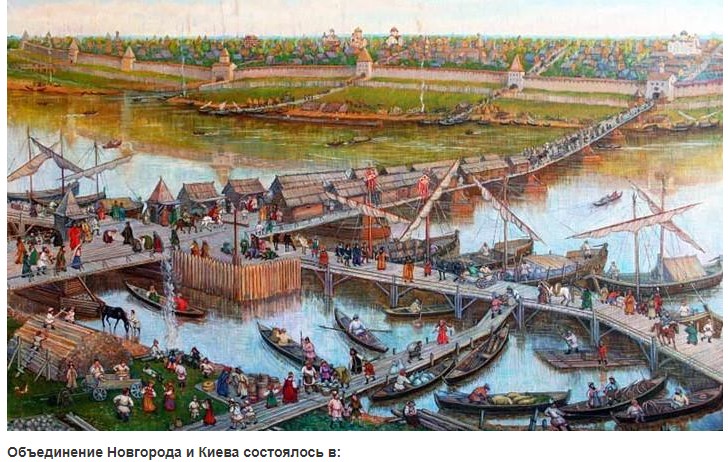 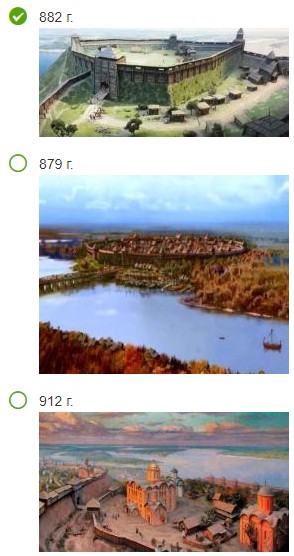 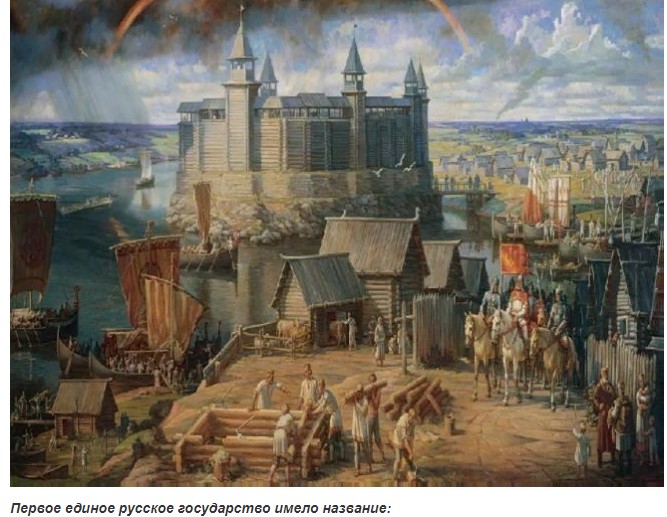 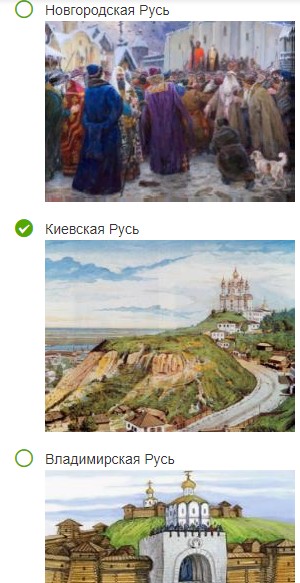 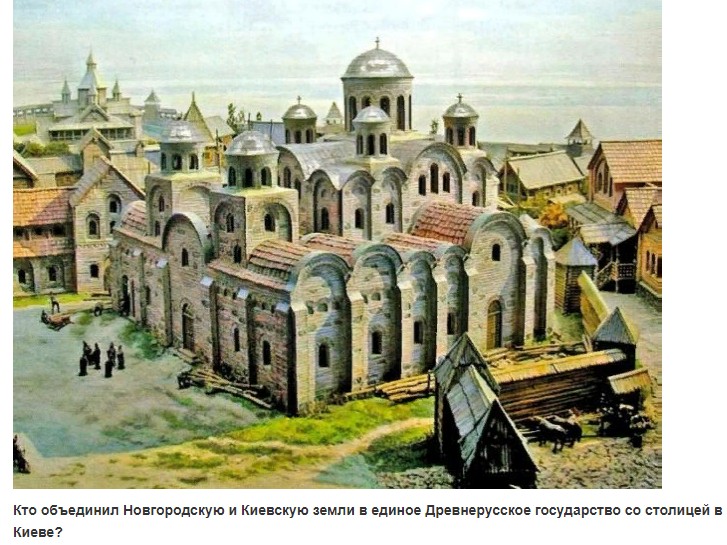 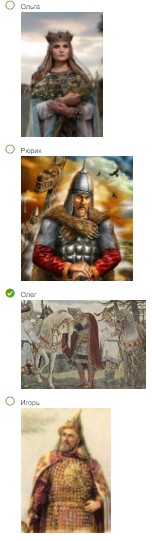 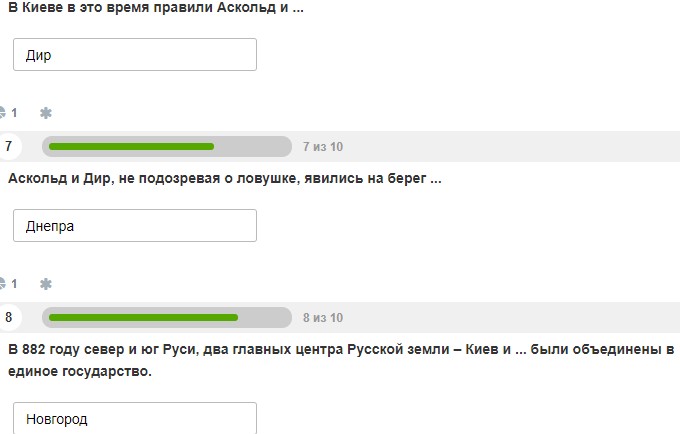 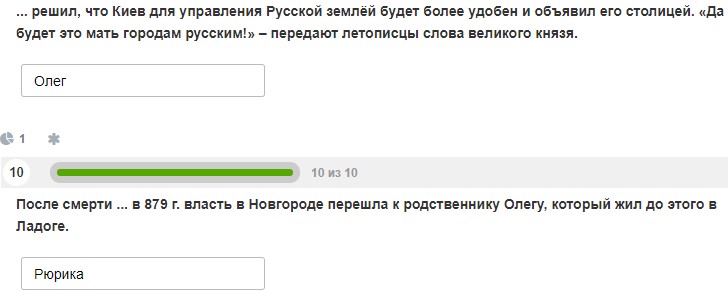 
Основная ссылка:https://onlinetestpad.com/hp7tpbpf7i46y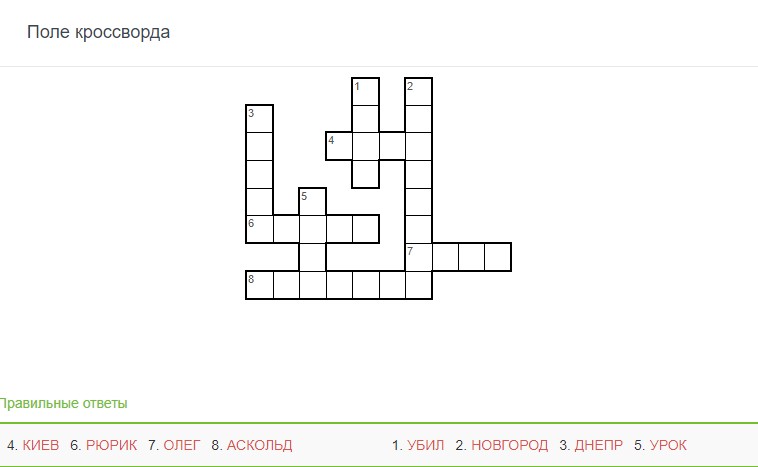 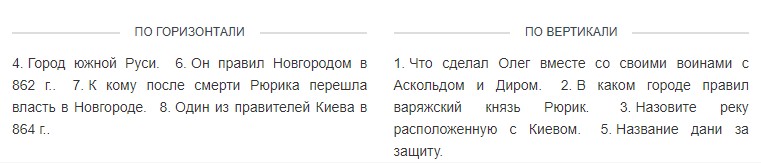 
Основная ссылка:https://onlinetestpad.com/f75hexjskkjjs